Exercise Handout for Anterior Glenohumeral DislocationAlthough participation in sport declines as adults age, there are still many older adults who like to participate in sporting activities such as swimming, tennis, golf, etc. 1 When treating active older adults with anterior glenohumeral dislocation, it is important to incorporate sport specific exercises into the care plan. Poor physical health can lead to decreased participation in sport and physical activity, which can lead to overall health decline.1 When older adults sustain an injury, it is very important to work towards returning them back to their prior level of function to prevent health decline and maintain functional independence. The American College of Sports Medicine recommend regular physical activity in adults over the age of 65 in order to prevent chronic diseases and slow the aging process. 2  The position statement also reports that older adults can make similar muscle strength gains as younger participants when completing moderate resistance exercise training.2 Despite this evidence, the current literature for anterior shoulder dislocation in older adults primarily focuses on decreasing pain and regaining full range of motion, and have less emphasis on shoulder rehabilitation to return to sport or higher level functional activity. 3,4 Adults who want to return to playing sports or recreational overhead activity will require a combination of scapular strengthening, rotator cuff strengthening, shoulder stabilization and strengthening, and core strengthening. 5,6 The following exercise protocol was developed using resources from current available anterior shoulder dislocation protocols. 7,8 Frequency and duration of the exercises should be determined specifically for each patient depending on their current deficits and limitations. Photos used in the protocol were used from the PT Helper Iphone application. The exercises provided focus on scapular strengthening and stabilization, rotator cuff strengthening, and sport specific items such as throwing, rotational movements, and core strengthening. Physical therapists are welcome to add additional exercises to a patient’s plan of care, and the exercises provided can be modified if necessary. Anterior Glenohumeral Dislocation Exercise HandoutPhase I: 0-4 weeks after injuryGoals: Regain full motion, and decrease pain and inflammation.Precautions: No external rotation > 60 degrees, no horizontal abduction past 0 degrees, no hand behind backExercises: Active range of motion exercises, shoulder isometrics, elbow/wrist strengthening.Forward/Backward Shoulder Circles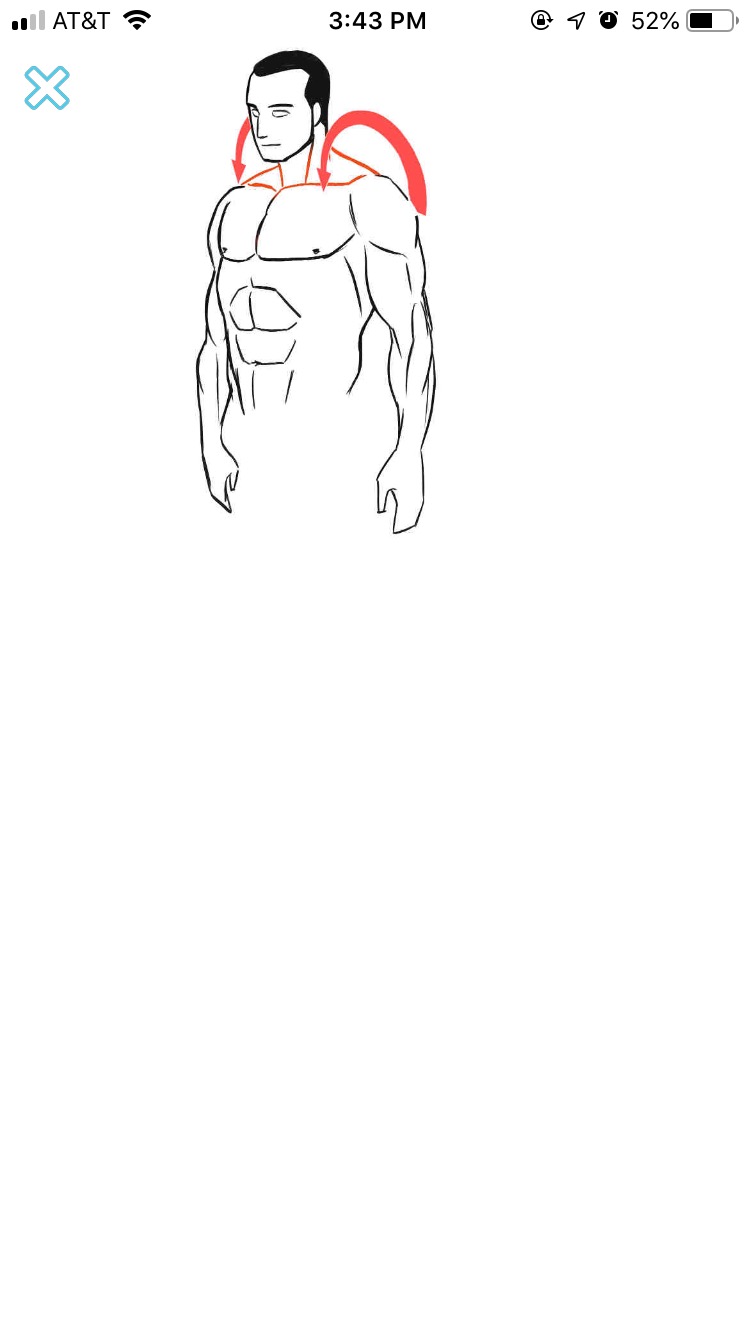 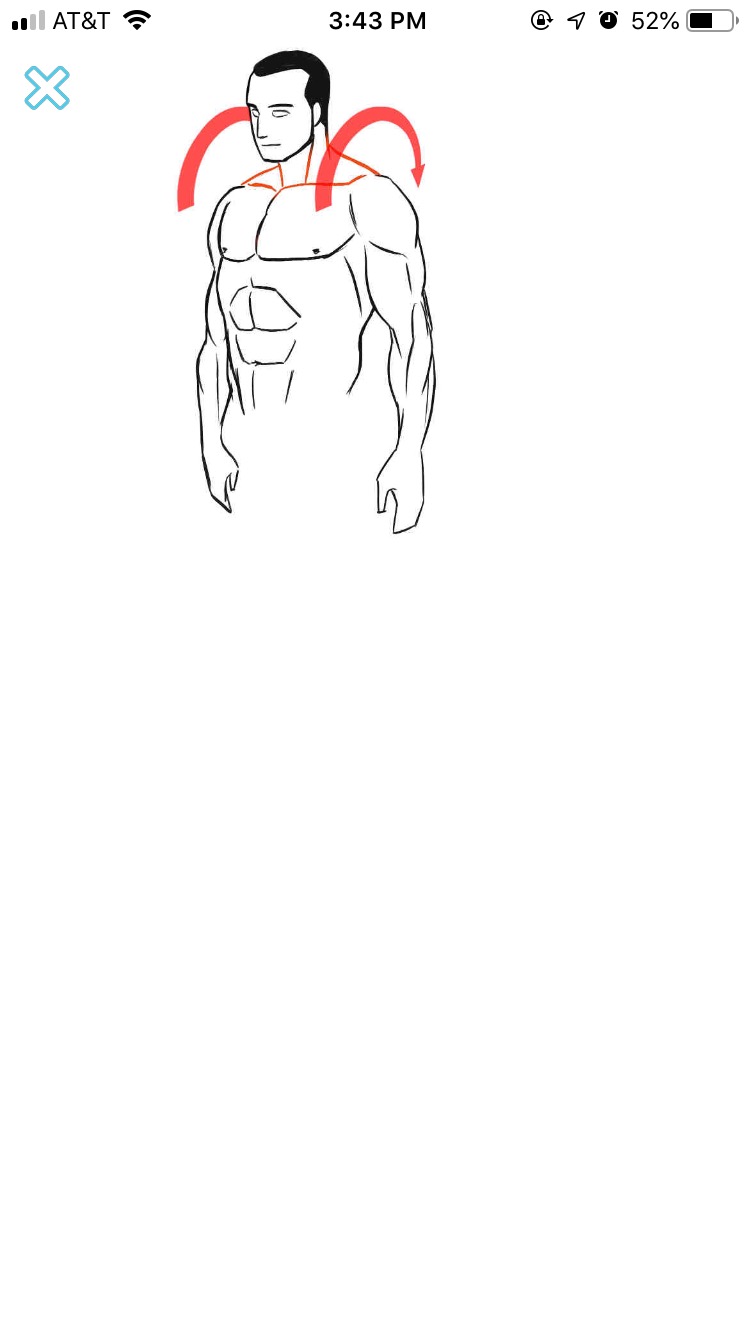 Towel or Pole Internal Rotation Stretch  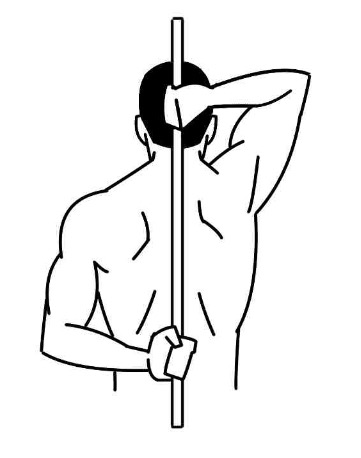 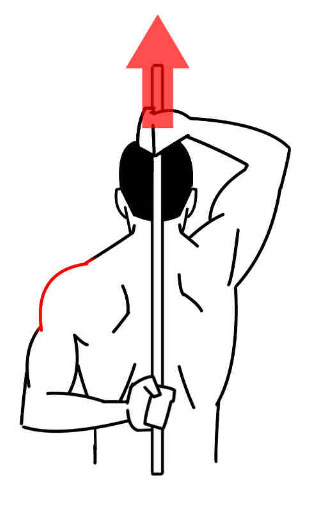 Bicep Curls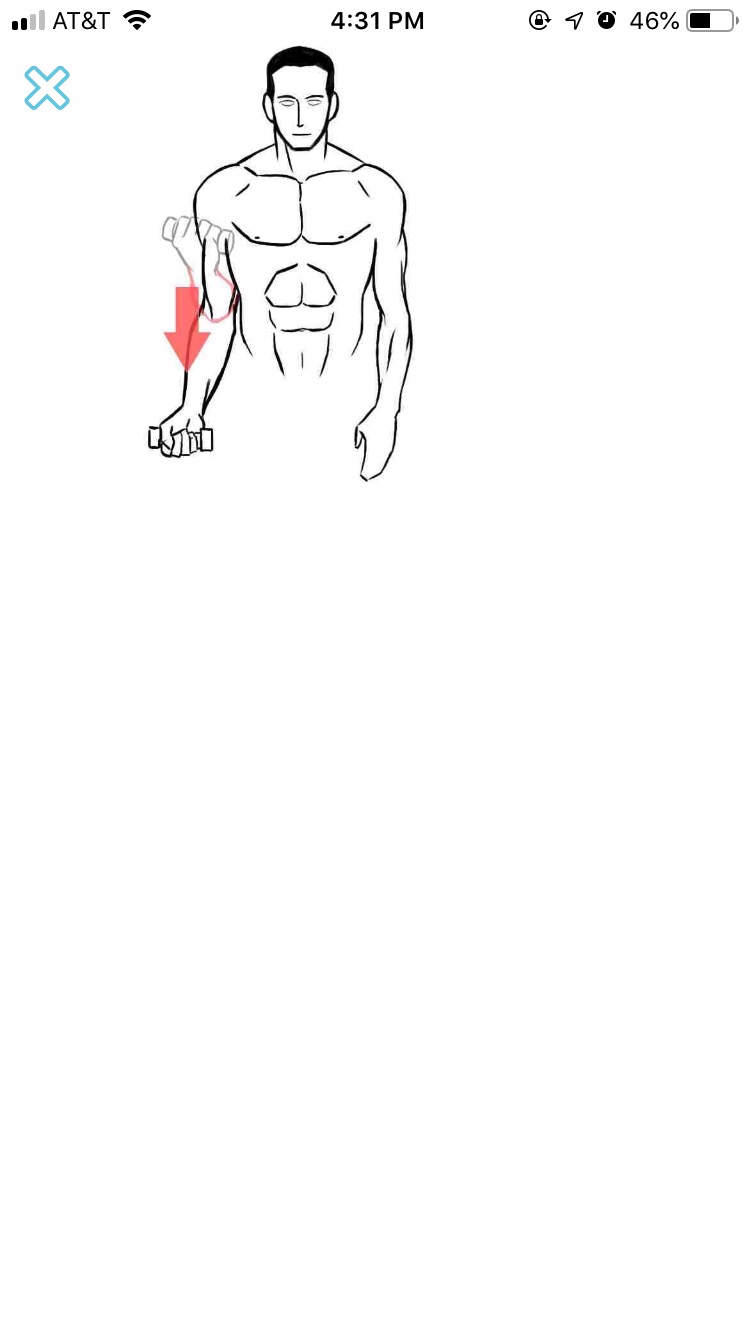 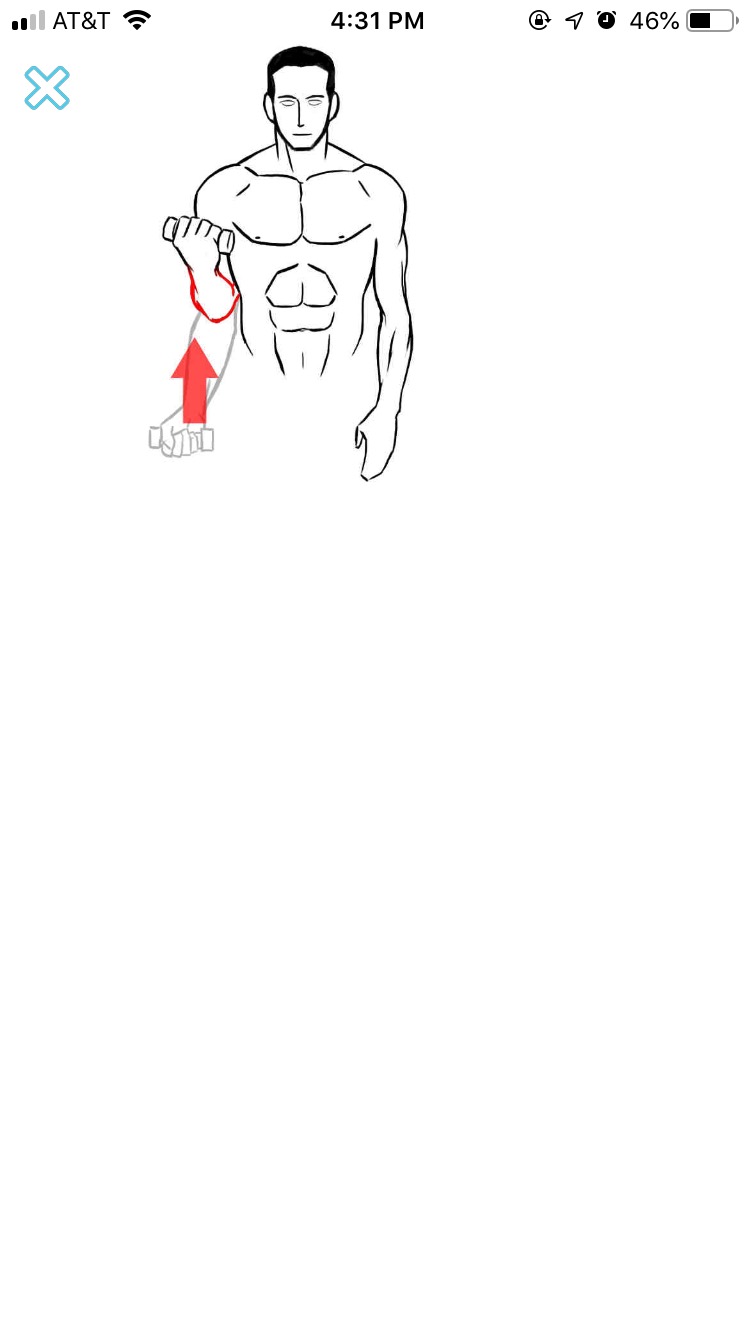 Active Assisted Shoulder Flexion Laying Down 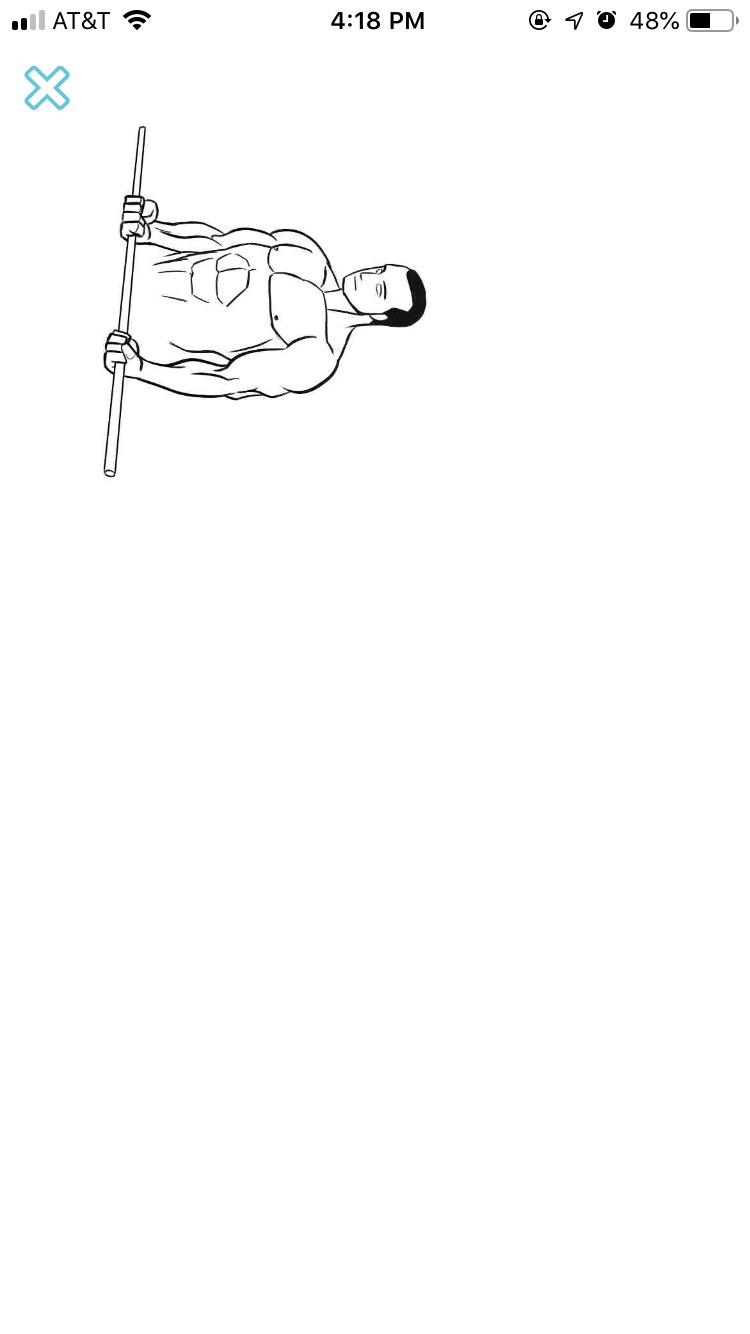 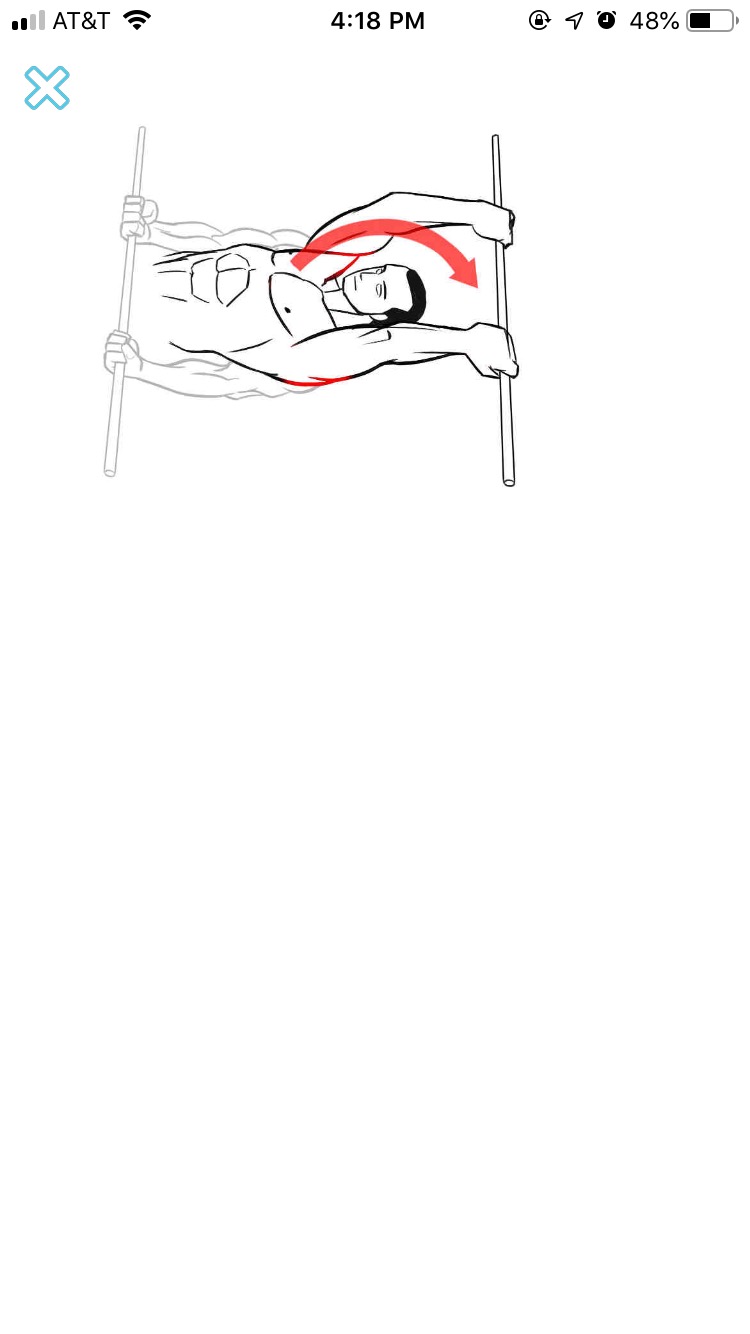 Active Assisted Shoulder Abduction Laying Down 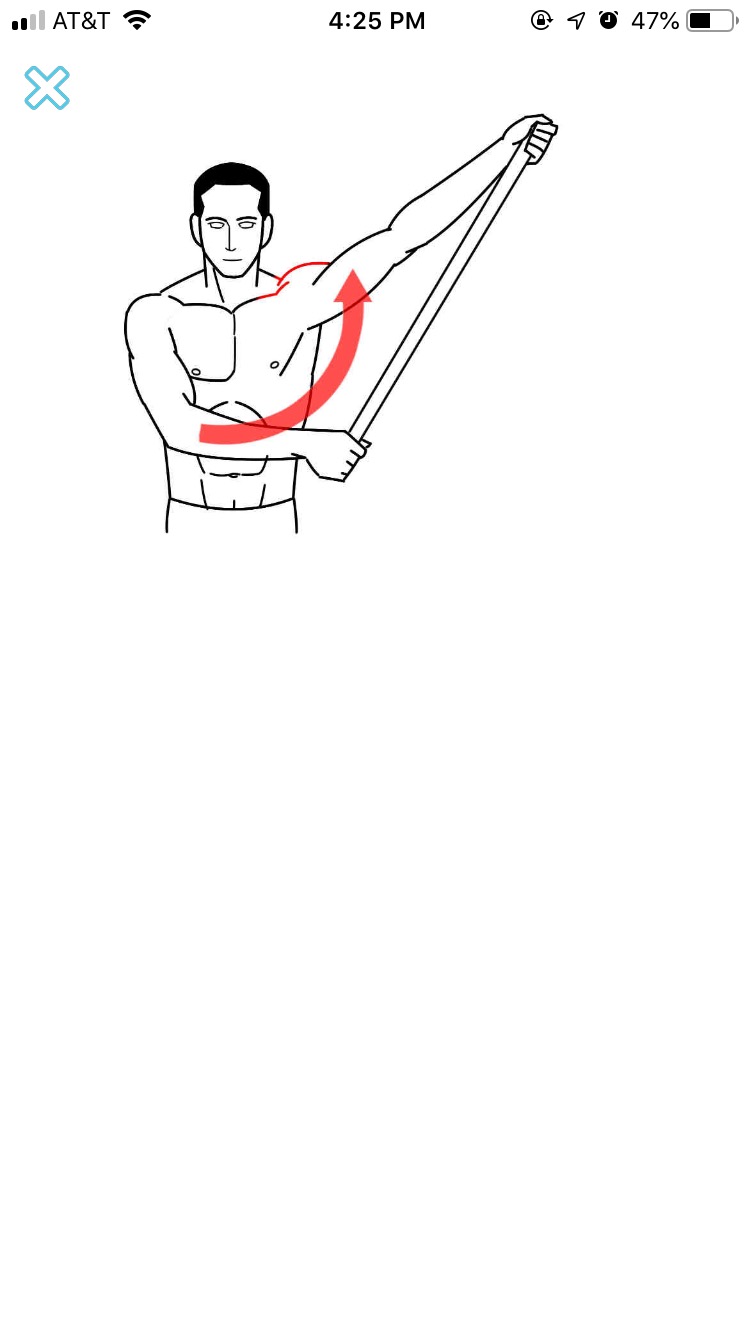 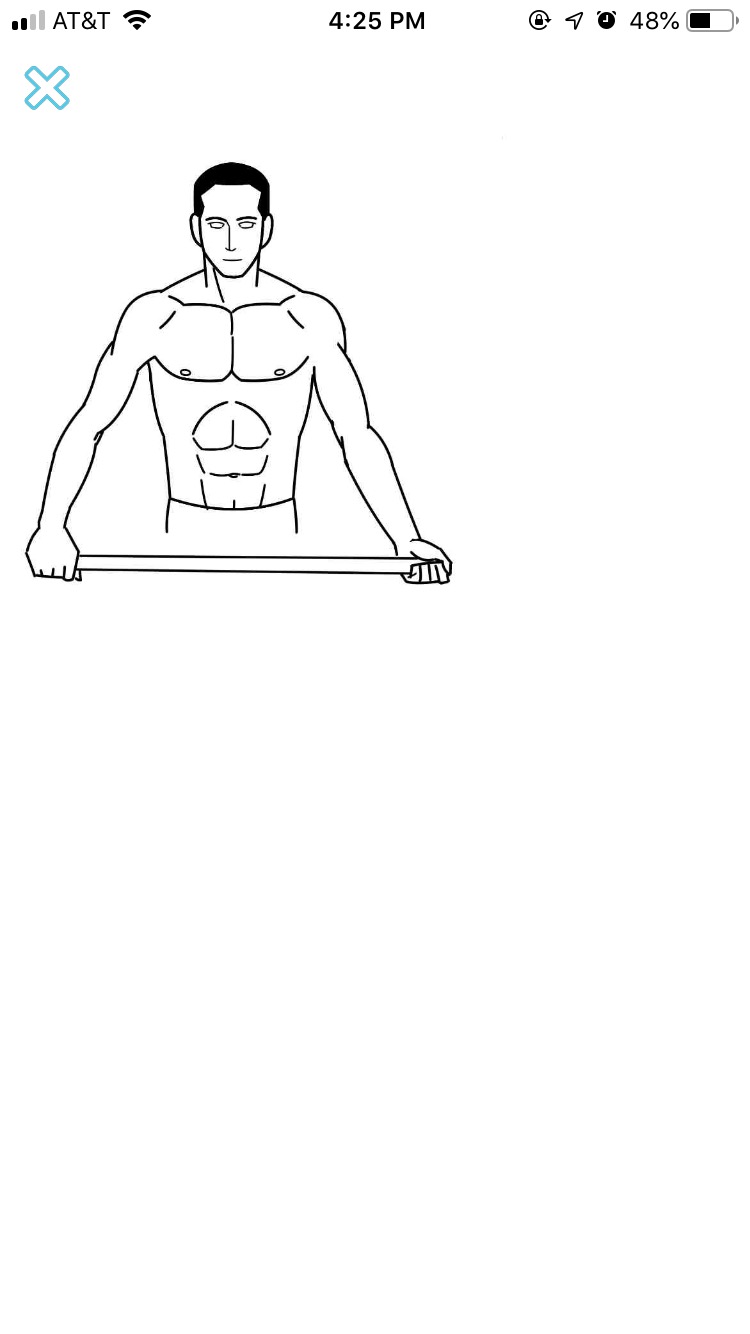 Active Assisted Shoulder Internal and External Rotation Laying Down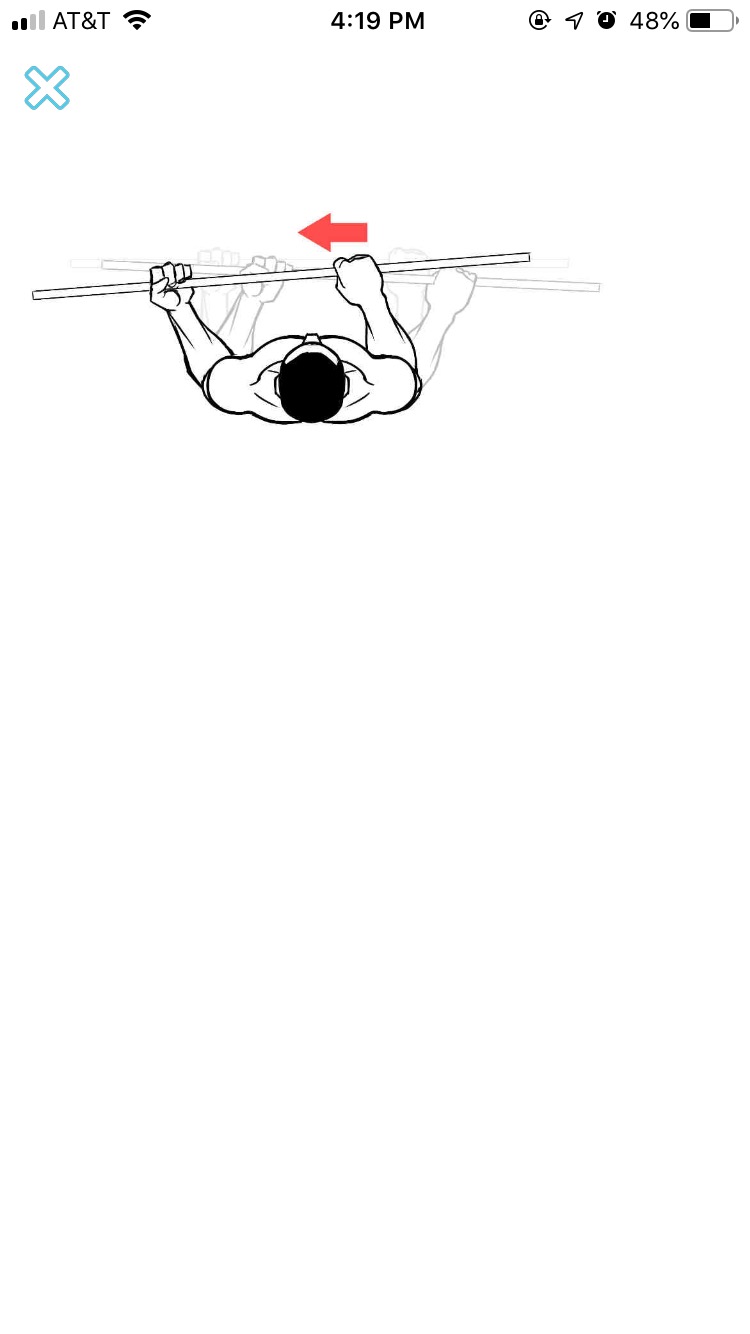 Phase II: 4-8 weeks after injury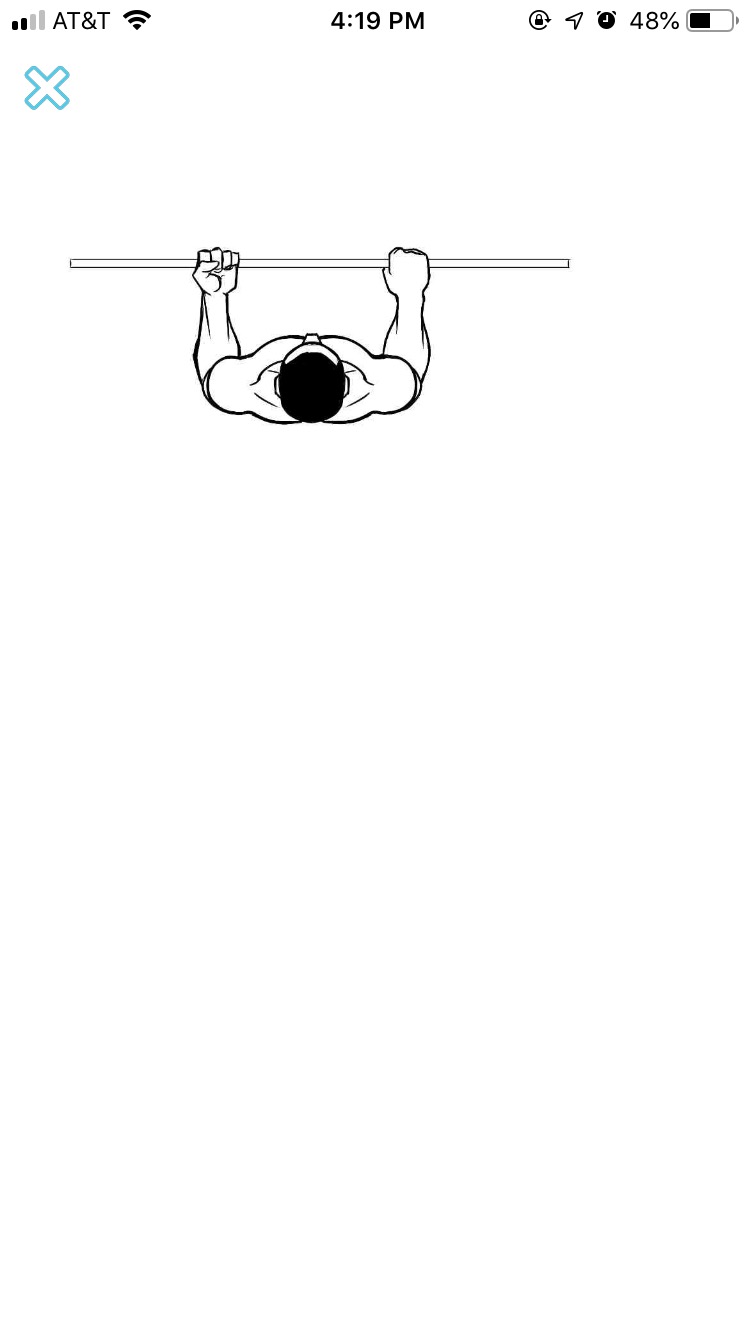 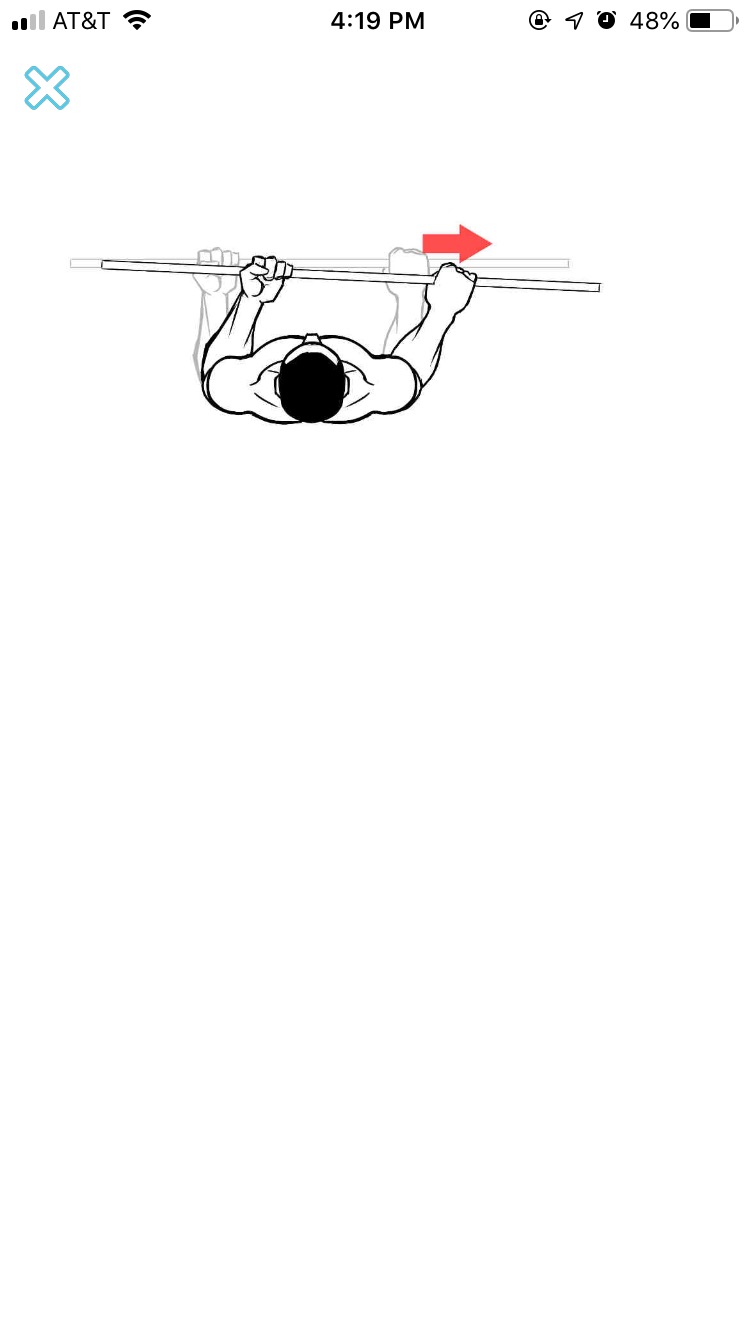 Goals: Increase scapular and shoulder stability, increase strength, and maintain full motion.Precautions: No overhead resisted exercise, avoid plyometric exercisesExercises: Incorporate rotator cuff strengthening and scapular stabilization and strengthening.Standing Mid Rows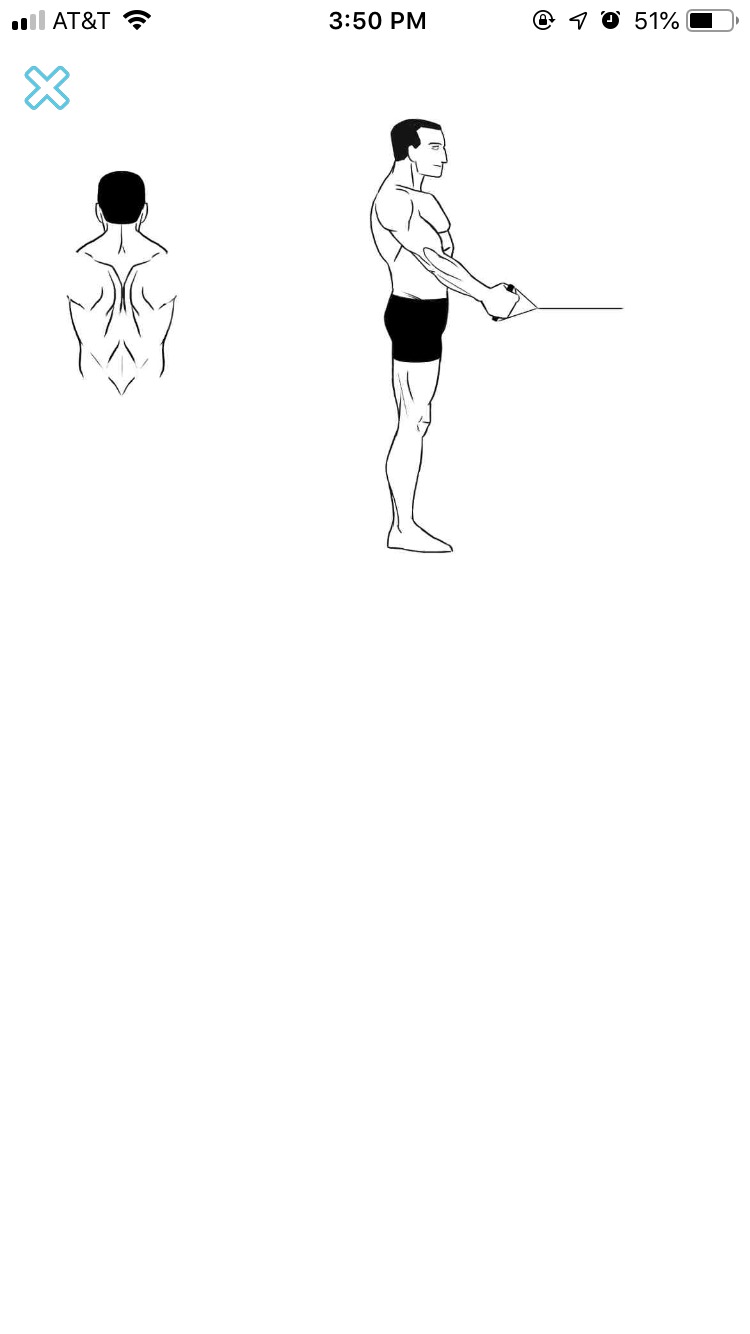 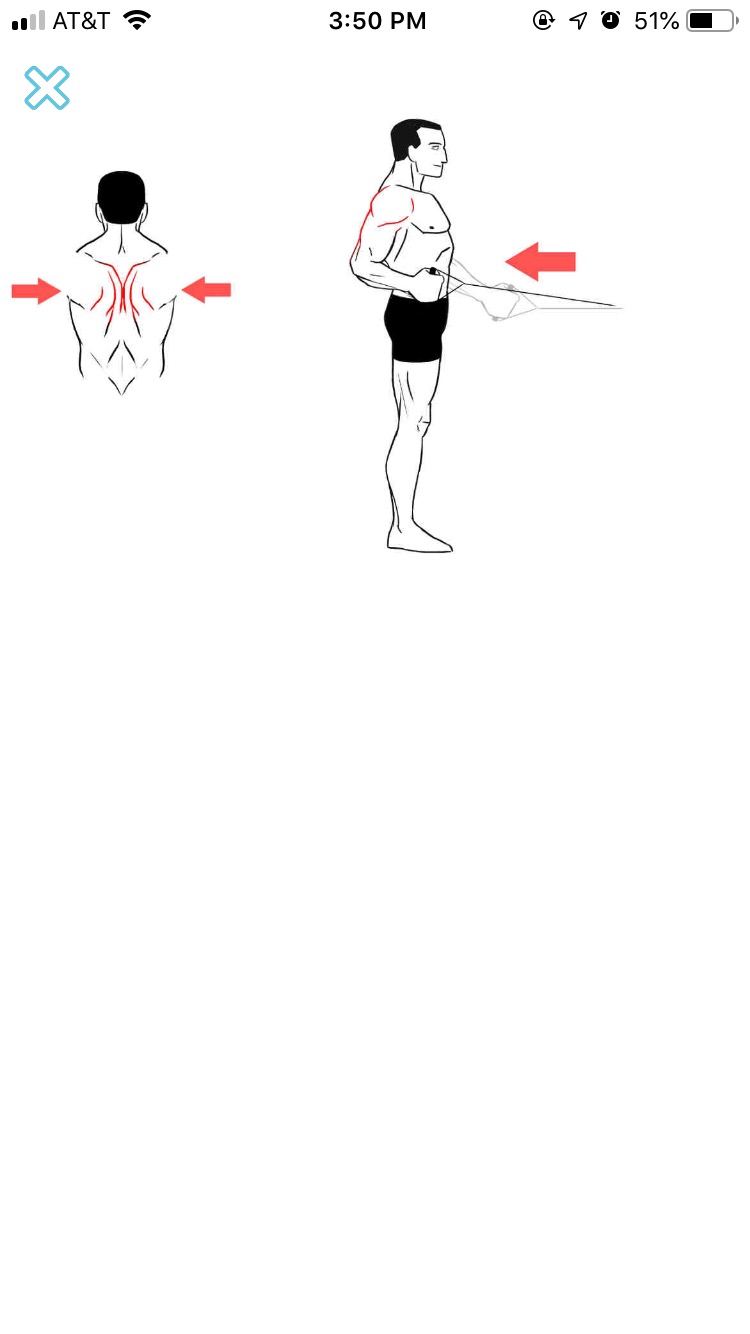 Ball on the Wall Circles  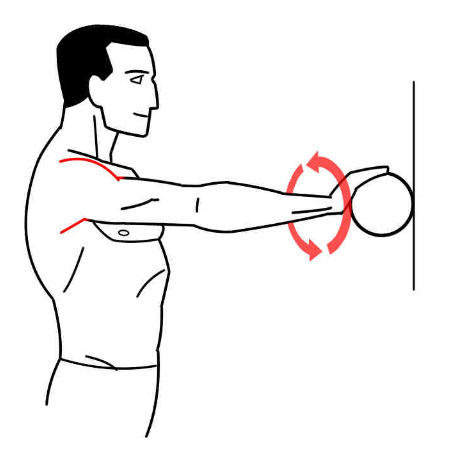 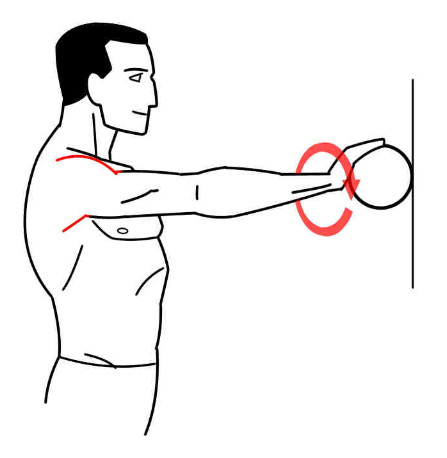 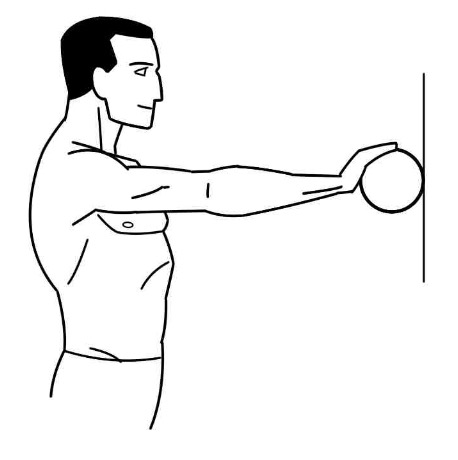 Resisted Shoulder Internal Rotation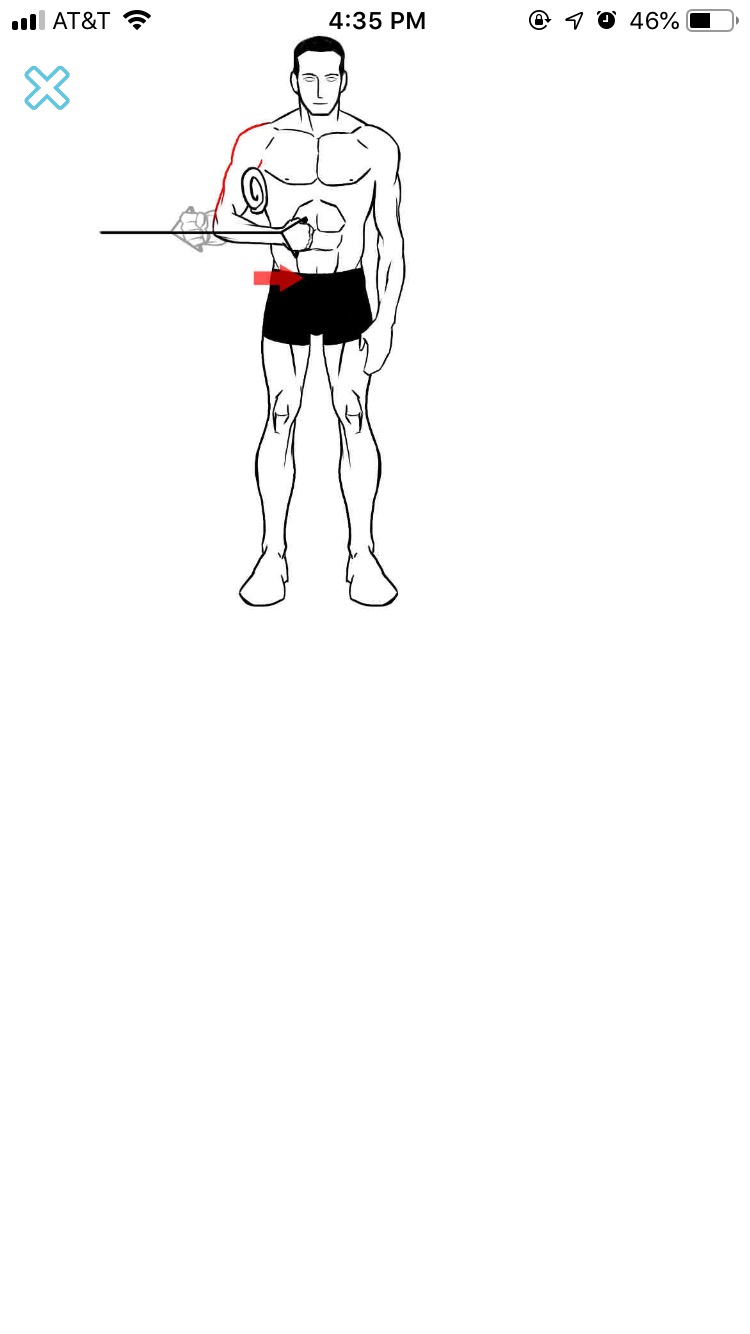 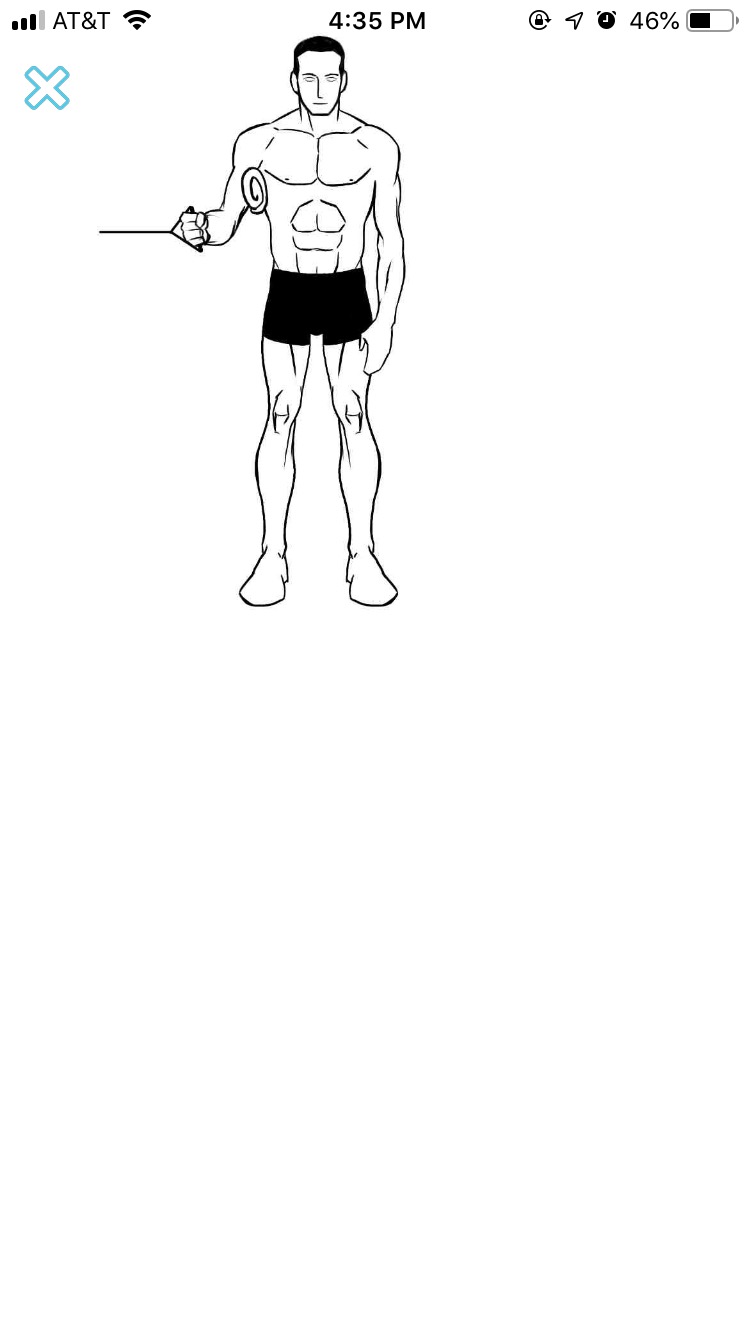 Resisted Shoulder External Rotation 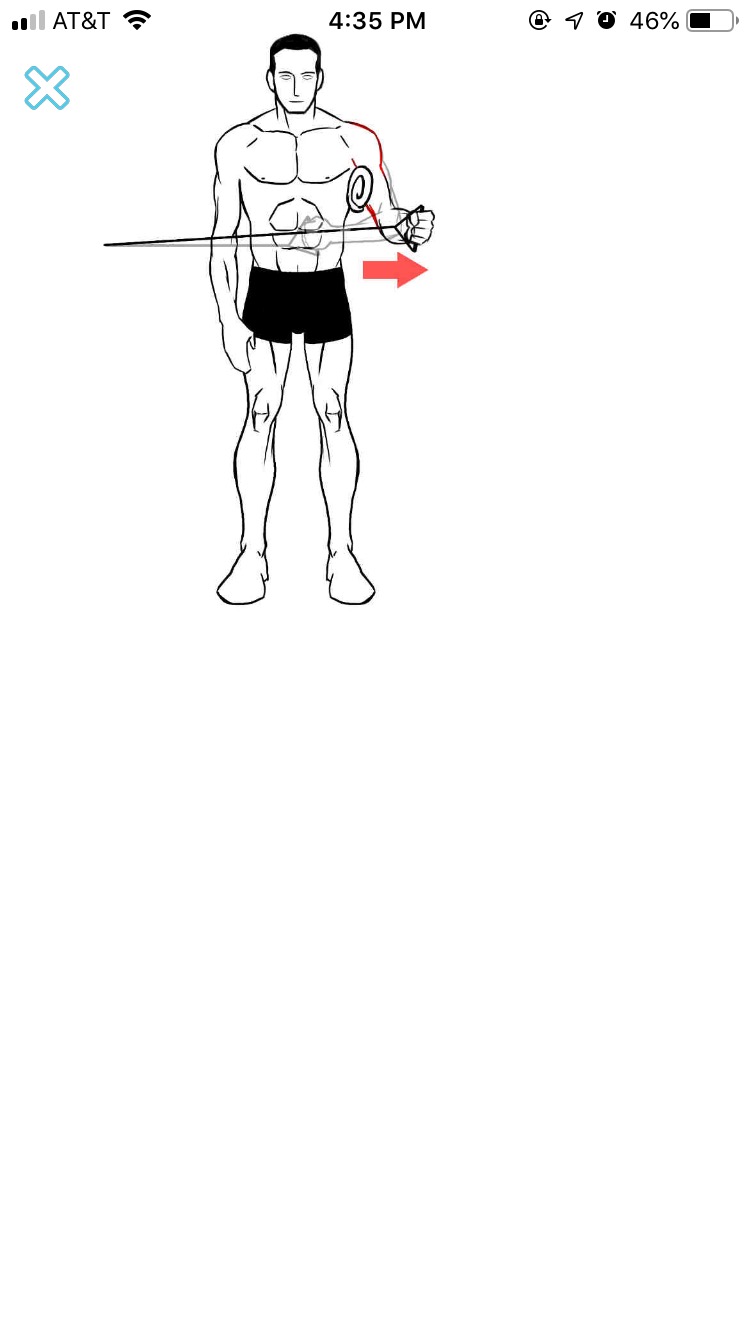 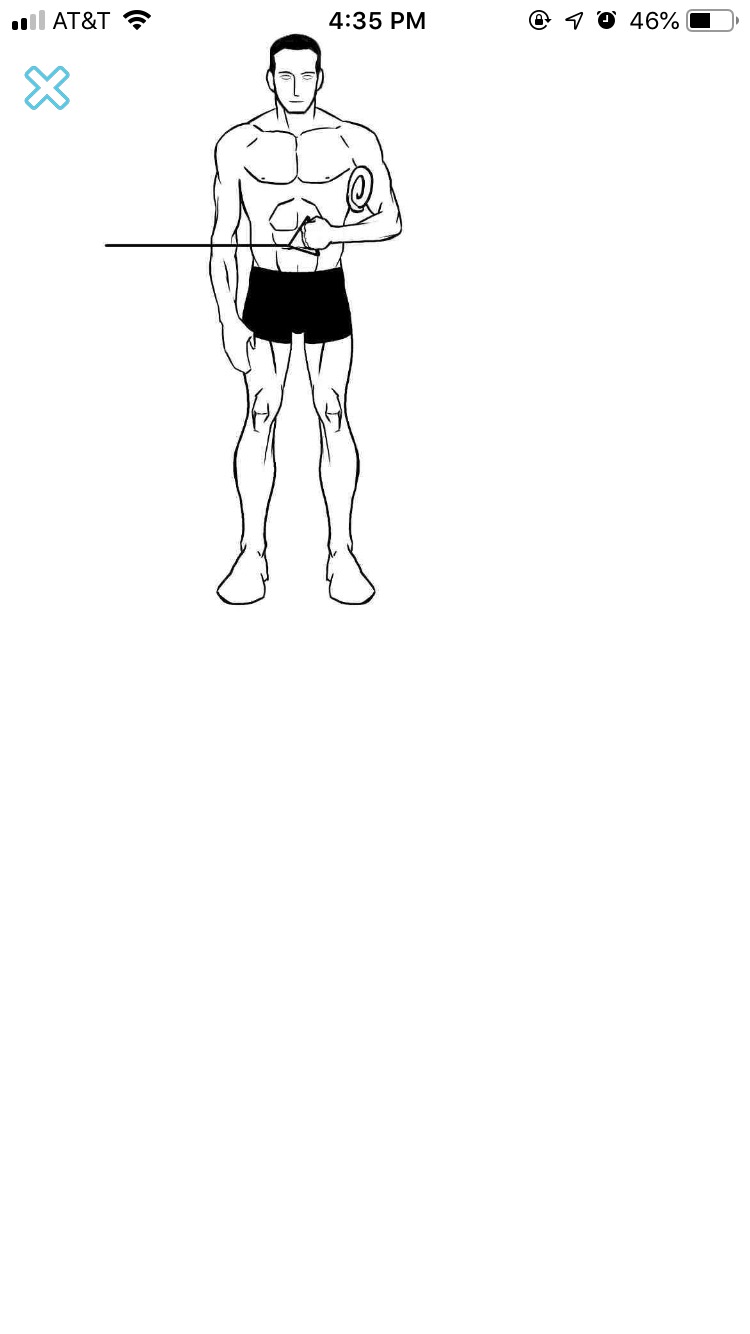 Resisted Shoulder Abduction 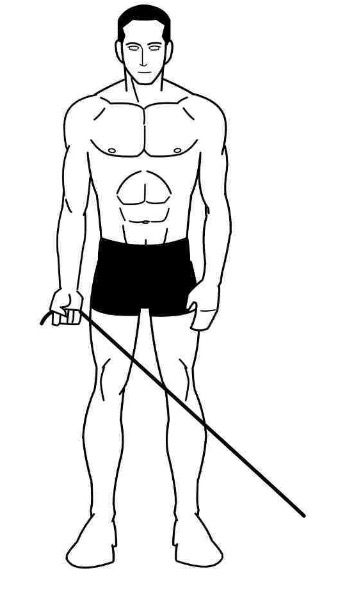 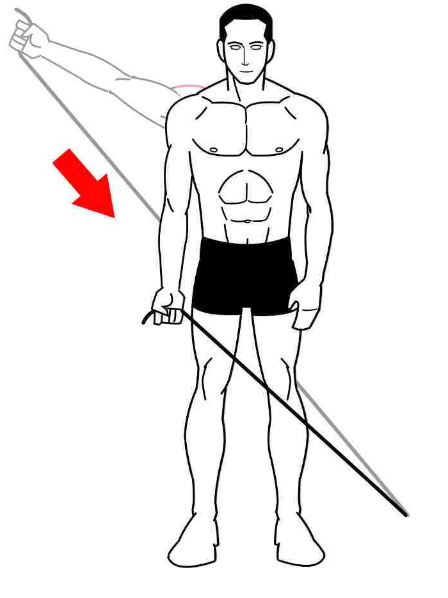 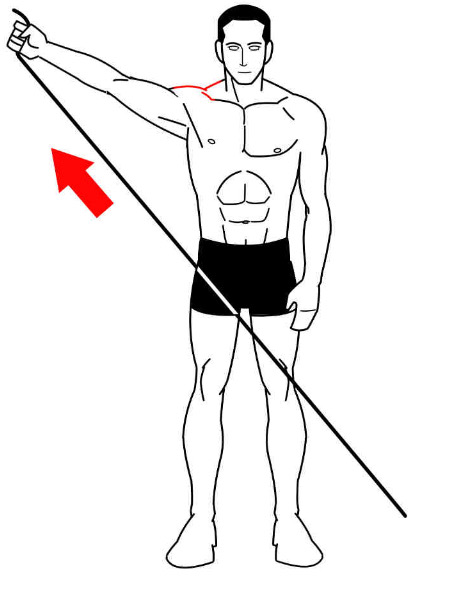 Wall Push Up 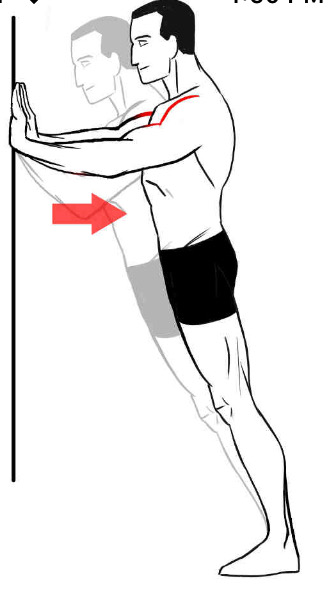 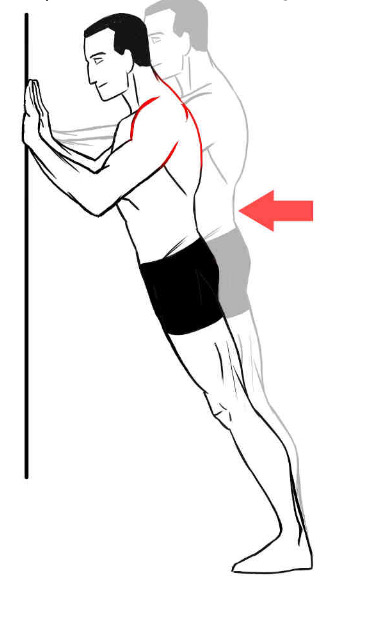 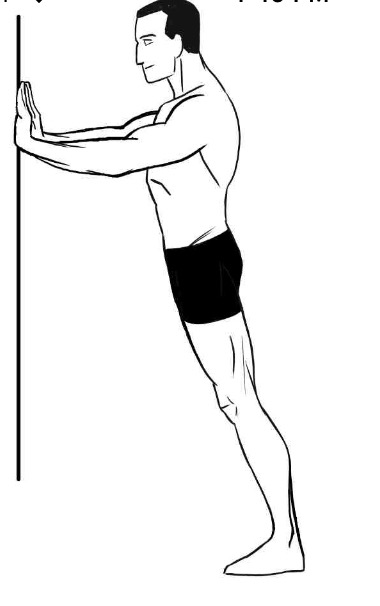 Phase III: 8-12 weeks after injury Goals: Progress stability, increase overall strength, and begin return to sport specific or recreational activity. Precautions: Slow progression of strength and proprioception exercises focusing on functional return.Exercises: Sport specific and functional overhead activities/strengtheningCrossover Cable  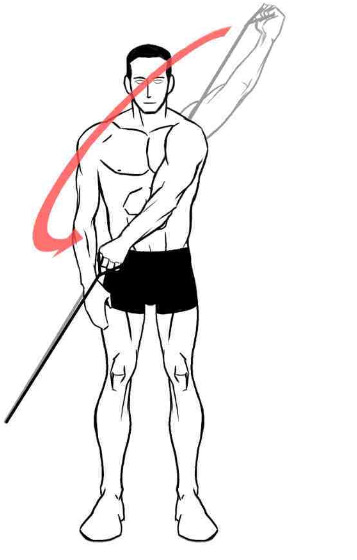 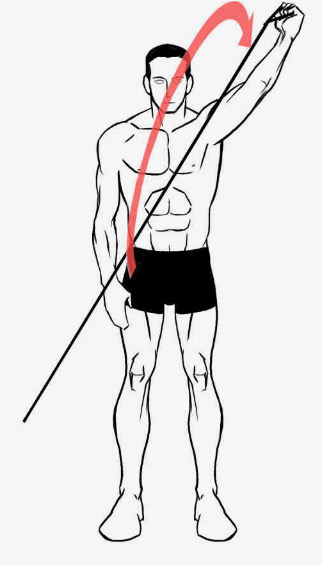 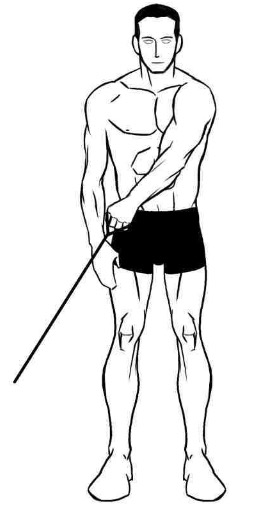 Standing Cable Wood Chop 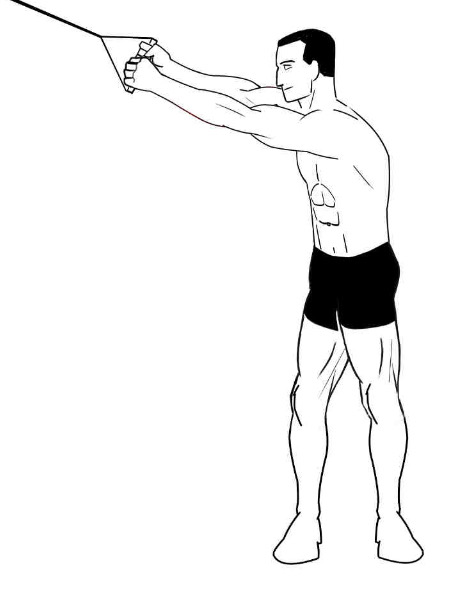 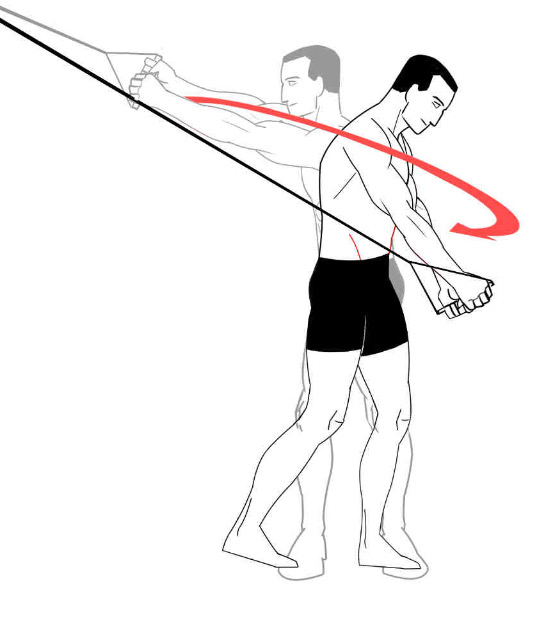 BOSU Push Ups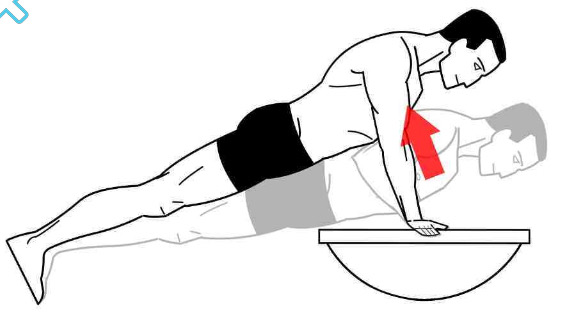 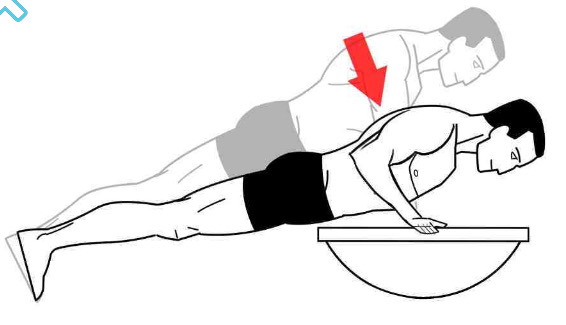 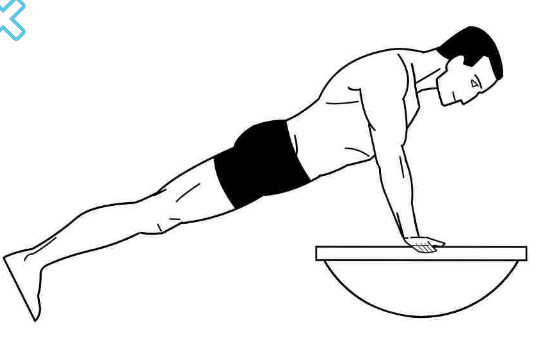 Lat Pull Down 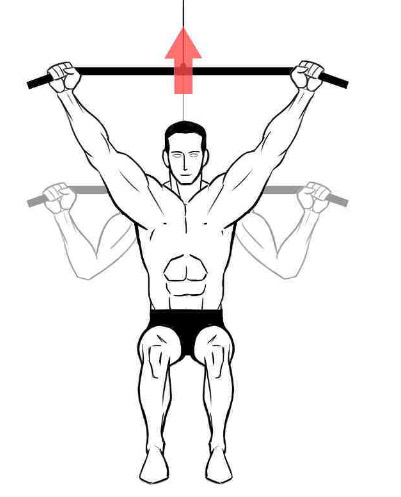 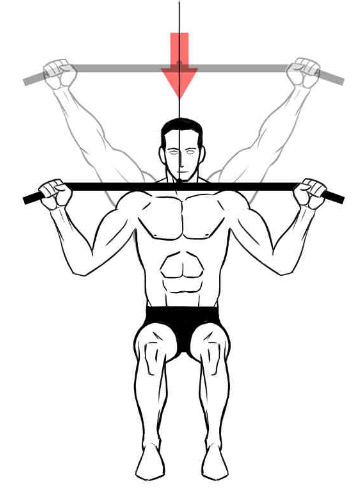 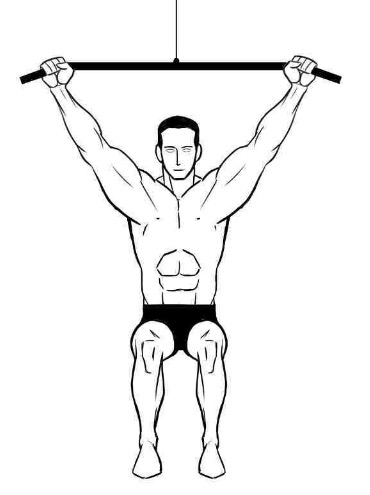 Resisted Internal and External Rotation at 90 degrees AbductionPrior to progressing from 0-90 degrees of abduction, the patient should first be monitored in 0 degrees. This exercise at 90 degrees abduction can be a vulnerable position to anterior inferior dislocation. If they are able to tolerate at 0 degrees without any difficulty, then progress to 30 degrees and then 60 degree prior to the full 90. Monitor patient’s progress at each level to determine that it is safe to progress.		Internal						External 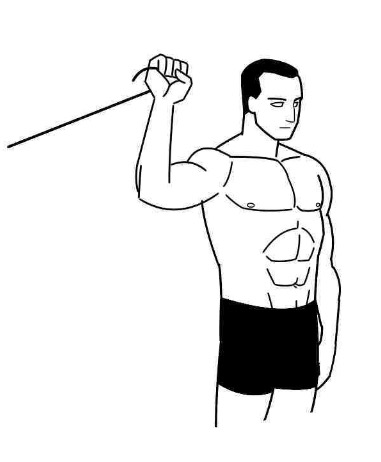 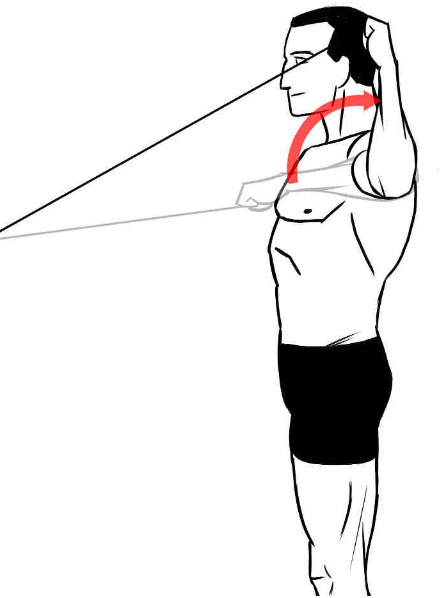 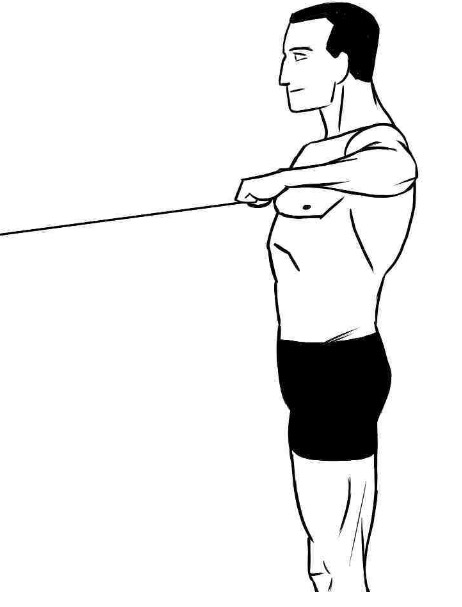 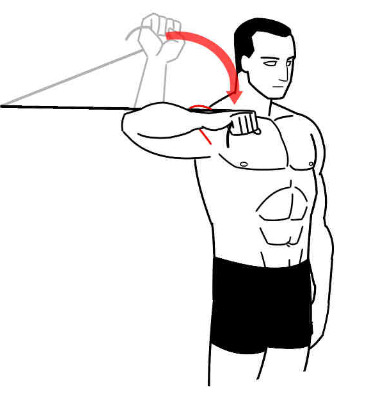 Plank or Modified Plank 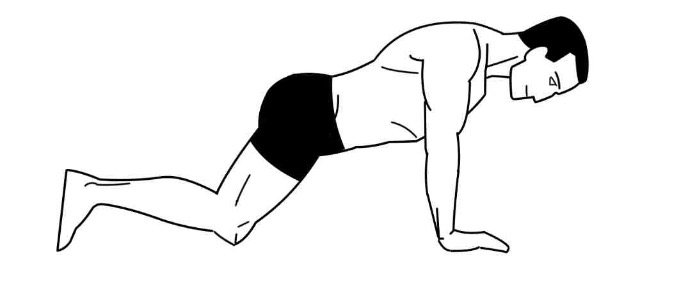 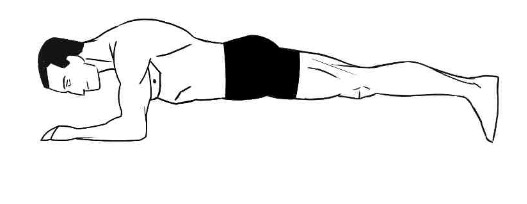 References:1. 	Jenkin CR, Eime RM, Westerbeek H, O’Sullivan G, van Uffelen JGZ. Sport and ageing: a systematic review of the determinants and trends of participation in sport for older adults. BMC Public Health 2017;17(1):976. doi:10.1186/s12889-017-4970-8.2. 	American College of Sports Medicine, Chodzko-Zajko WJ, Proctor DN, et al. American College of Sports Medicine position stand. Exercise and physical activity for older adults. Med. Sci. Sports Exerc. 2009;41(7):1510-1530. doi:10.1249/MSS.0b013e3181a0c95c.3. 	Shin S-J, Yun Y-H, Kim DJ, Yoo JD. Treatment of traumatic anterior shoulder dislocation in patients older than 60 years. Am. J. Sports Med. 2012;40(4):822-827. doi:10.1177/0363546511434522.4. 	Murthi AM, Ramirez MA. Shoulder dislocation in the older patient. J. Am. Acad. Orthop. Surg. 2012;20(10):615-622. doi:10.5435/JAAOS-20-10-615.5. 	Brumitt J, Dale RB. Integrating shoulder and core exercises when rehabilitating athletes performing overhead activities. N. Am. J. Sports Phys. Ther. 2009;4(3):132-138.6. 	Brumitt J. Scapular-stabilization exercises: early-intervention prescription. Athl Ther Today 2006;11(5):15-18.7. 	Stewart MD B. Anterior Shoulder Dislocation/Subluxation Conservative Rehabilitation Program. Shoreline Orthopaedics. Available at: http://www.shorelineortho.com/pdfs/0-StewartAnteriorShoulderDislocation.pdf. Accessed February 28, 2019.8. 	Anterior Shoulder Dislocation Protocol . Vernon Memorial Healthcare, Physical Therpay/Sports Medicine. Available at: http://www.vmh.org/sites/default/files/ANTERIORSHOULDERDISLOCATIONPROTOCOL.pdf. Accessed February 28, 2019.